Dans le présent formulaire, le masculin est utilisé afin d’alléger le texteSi le formulaire est complété électroniquement, le fait de taper votre nom dans le champ ci-dessous a la même valeur qu’une signature manuscrite :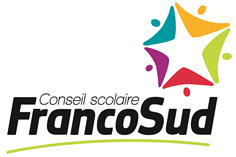 Autorisation de publicationNom et coordonnées du candidat aux élections scolairesDans le cadre des élections générales des conseillers scolaires, le Conseil scolaire FrancoSud offre aux candidats qui le souhaitent de publier certaines informations sur son site Web, avant le jour de mise en nomination officielle, afin de se faire connaître auprès de l’électorat. Entre autres, les candidats peuvent soumettre au directeur du scrutin :un document de présentation en français d’une page (8,5 x 11 pouces), recto verso; une présentation vidéo d’une durée maximum de 3 minutes.Le FrancoSud offre également aux candidats de publier leurs coordonnées sur son site Web, s’ils le désirent, en complétant le présent formulaire. Je,candidat à un poste de conseiller publicconseiller catholiqueautorise le Conseil scolaire FrancoSud à publier les informations suivantes sur le site Web du FrancoSud :autorise le Conseil scolaire FrancoSud à publier les informations suivantes sur le site Web du FrancoSud :autorise le Conseil scolaire FrancoSud à publier les informations suivantes sur le site Web du FrancoSud :autorise le Conseil scolaire FrancoSud à publier les informations suivantes sur le site Web du FrancoSud :autorise le Conseil scolaire FrancoSud à publier les informations suivantes sur le site Web du FrancoSud :Mon nomMon nomMon adresse courriel :Mes coordonnées sur les médias sociaux :Mes coordonnées sur les médias sociaux :Signature du candidatDate